		AKL – FNr.: 063/1-18 (3 Seiten)	Im Dienstweg!ANSUCHEN UM UNBEFRISTETEN DIENSTVERTRAGEntlohnungsschema IL und „Pädagogischer Dienst“Zu- und Vorname:      		Akad. Titel:       	Wohnadresse:       	Personalzahl:      		SVNr:      		Tel:      	Schule:      		Durch eine Neuregelung ist eine vorgezogene Übernahme von befristeten Vertragslehrpersonen im Entlohnungsschema IIL bzw. Vertragslehrpersonen des Entlohnungsschemas „Pädagogischer Dienst“ in ein unbefristetes Dienstverhältnis bereits nach einer dreijährigen Gesamtverwendungsdauer möglich. Vorangegangene Zeiträume einer Verwendung gemäß § 90k VBG 1948 und nachgewiesene Zeiten gemäß §90l leg.cit. werden eingerechnet, sofern die Vertragslehrperson im letzten Unterrichtsjahr vor der Überstellung in IL-unbefristet oder pd-unbefristet mindestens während eines Semesters tatsächlich Unterricht erteilt hat und ein positiver Bericht der Schulleitung oder bei einer Tätigkeit in der Lehrerreserve der Bericht des zuständigen Schulaufsichtsorgans vorgelegt wird.* Anmerkung:	Bei Dienstverhältnissen an einer öffentlichen Schule, in einem anderen Bundesland, sind entsprechende 	Unterlagen (Dienstverträge bzw. Dienstzeitenbestätigungen) beizulegen.		     	,		     				Ort	Datum	Unterschrift des/r Antragstellers/in	Name des/der Lehrers/Lehrerin		Personalzahl	Schule, Dienstort		SozialversicherungsnummerBericht des/der Leiters/in / Schulaufsichtaus Anlass der Überstellung in das unbefristete DienstverhältnisIm Beobachtungszeitraum wurden folgende Gegenstände unterrichtet: Beurteilungsbericht1.	Vermittlung des im Lehrplan vorgeschriebenen Lehrstoffes gemäß dem Stand der Wissenschaft sowie	unter Beachtung der entsprechenden didaktischen und methodischen Grundsätze.	 Der zu erwartende Arbeitserfolg wurde im Schuljahr         /         aufgewiesen.	 Der zu erwartende Arbeitserfolg wurde im Schuljahr         /         nicht aufgewiesen.2.	Bereich des erzieherischen Wirkens	 Der zu erwartende Arbeitserfolg wurde im Schuljahr         /         aufgewiesen.	 Der zu erwartende Arbeitserfolg wurde im Schuljahr         /         nicht aufgewiesen.3.	Bereich der erforderlichen Zusammenarbeit mit anderen Lehrern oder mit Erziehungsberechtigten, soweit 	dies für die Unterrichts- und Erziehungstätigkeit erforderlich ist.	 Der zu erwartende Arbeitserfolg wurde im Schuljahr         /         aufgewiesen.	 Der zu erwartende Arbeitserfolg wurde im Schuljahr         /         nicht aufgewiesen.4.	Erfüllung übertragener Funktionen (etwa Klassenvorstand/Klassenlehrer, Kustos, …) im Sinne des	Schulunterrichtsgesetztes und der Erfüllung übertragener administrativer Aufgaben.	 Der zu erwartende Arbeitserfolg wurde im Schuljahr         /         aufgewiesen.	 Der zu erwartende Arbeitserfolg wurde im Schuljahr         /         nicht aufgewiesen.5.	Zusätzliche Bemerkungen, jedenfalls auszufüllen, wenn aus den Punkten 1-4 keine eindeutige 	Beurteilung erfolgen kann. Erstellt am:	     		durch den/die Schulleiter/in:			UnterschriftErstellt am:	     ________________         durch den/die Pflichtschulinspektor/in: _______________________________				                    UnterschriftStellungnahme des/der Lehrers/LehrerinMit Bericht befasst am:       	 Den Bericht des/der Leiters/in nehme ich zur Kenntnis. Zum Bericht des/der Leiters/in nehme ich wie folgt Stellung (siehe Beiblatt).		     	,		     				Ort	Datum	Unterschrift des/der  Lehrers/LehrerinDie Personalvertretung ersucht um Übermittlung einer Kopie!	 Bezirkshauptmannschaft – Schulreferat, 	 (bitte Bezirk angeben!)	 Magistrat – Abteilung Schulen,		 (bitte Bezirk angeben!)	Eingelangt am: 								Unterschrift des/r Leiters/in 	An das Amt der Kärntner Landesregierung, Abteilung 6 – Bildung und Sport,	Mießtaler Straße 1, 9021 Klagenfurt am Wörthersee	Eingangsstempel des Amtes der Kärntner Landesregierung – siehe Seite 1!Amt der Kärntner LandesregierungAbteilung 6 - Bildung und SportUnterabteilung Dienstrecht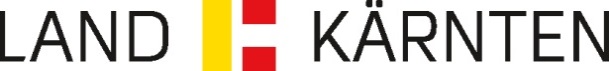 AuskünfteSylvia Obrietan, Daniela SorréTelefon050-536-16121050-536-16055Fax050-536-16000E-Mailsylvia.obrietan@ktn.gv.atdaniela.sorre@ktn.gv.atLehramtsprüfung fürLehramtsprüfung abgelegt am:SchuljahrAnstellung lt. VertragAnstellung lt. VertragSchuljahrvonbis